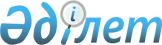 Маржанкөл ауылдық округіндегі көшелерді қайта атау туралыҚарағанды облысы Осакаров ауданы Маржанкөл ауылдық округінің әкімінің 2018 жылғы 28 тамыздағы № 1 шешімі. Қарағанды облысының Әділет департаментінде 2018 жылғы 17 қыркүйекте № 4948 болып тіркелді
      Қазақстан Республикасының 1993 жылғы 8 желтоқсандағы "Қазақстан Республикасының әкімшілік-аумақтық құрылысы туралы" Заңының 14 бабы 4) тармақшасына, Қазақстан Республикасының 2001 жылғы 23 қаңтардағы "Қазақстан Республикасындағы жергілікті мемлекеттік басқару және өзін-өзі басқару туралы" Заңына сәйкес және ауыл тұрғындарының пікірін ескере отырып, Маржанкөл ауылдық округінің әкімі ШЕШІМ ЕТТІ:
      1. Осакаров ауданы Маржанкөл ауылдық округіндегі көшелері келесідей:
      1) Уызбай ауылындағы Октябрьская көшесін – Наурыз көшесіне;
      2) Құрқопа ауылдағы Центральная көшесін - Шаңырақ көшесіне қайта аталсын.
      2. Осы шешімнің орындалуын бақылауды өзіме қалдырамын.
      3. Осы шешім оның алғаш ресми жарияланған күнінен кейін он күнтізбелік күн өткен соң қолданысқа енгізіледі.
					© 2012. Қазақстан Республикасы Әділет министрлігінің «Қазақстан Республикасының Заңнама және құқықтық ақпарат институты» ШЖҚ РМК
				
      Е. Сембеков
